Publicado en CDMX el 29/06/2021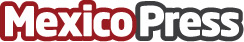 Aprendizajes de la pandemia para la inversión social La inversión de Vesta crece para ayudar a los más vulnerables por COVID 19 en el marco de la pandemia y con apoyo de sus consejeros, colaboradores y aliadosDatos de contacto:Laura RamírezVesta5559500070Nota de prensa publicada en: https://www.mexicopress.com.mx/aprendizajes-de-la-pandemia-para-la-inversion Categorías: Inmobiliaria Emprendedores Logística Solidaridad y cooperación Otras Industrias http://www.mexicopress.com.mx